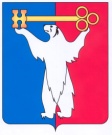 АДМИНИСТРАЦИЯ ГОРОДА НОРИЛЬСКАКРАСНОЯРСКОГО КРАЯПОСТАНОВЛЕНИЕ24.09.2014	                                           г. Норильск	                                              № 531О внесении изменений в постановлениеАдминистрации города Норильска от 18.05.2012 № 176	В целях урегулирования отдельных вопросов по установлению выплат, входящих в состав денежного содержания муниципальных служащих Администрации города Норильска, замещающих должности муниципальной службы муниципального образования город Норильск, ПОСТАНОВЛЯЮ:1. Внести в Положение о процедуре установления выплат, входящих в состав денежного содержания муниципальных служащих Администрации города Норильска, замещающих должности муниципальной службы муниципального образования город Норильск, утвержденное постановлением Администрации города Норильска от 18.05.2012 № 176 (далее – Положение), следующие изменения:1.1. В пункте 1.1 Положения слова «ее территориальных исполнительно-распорядительных органов, отраслевых (функциональных) органов, структурных подразделений и Отделов (далее – Администрация)» заменить словами «ее структурных подразделений (отраслевых, функциональных и территориальных органов) (далее – Администрация)».1.2. Абзац второй пункта 1.2 Положения изложить в следующей редакции:«структурное подразделение – структурное подразделение (отраслевой, функциональный и территориальный орган) Администрации;».1.3. Абзац третий пункта 1.2 Положения исключить.1.4. В абзаце четвертом пункта 1.2 Положения слово «Отделы,» исключить.1.5. По всему тексту Положения слова «Управление труда» в соответствующих падежах заменить словами «Управление по персоналу» в соответствующих падежах.1.6. В абзаце девятом пункта 1.2 Положения слова «Управление кадров и муниципальной службы Администрации» заменить словами «Управление по персоналу».1.7. Абзац двенадцатый изложить в следующей редакции:«работники юридических служб – руководители и работники структурных подразделений (за исключением Правового управления Администрации), осуществляющих правовое обеспечение деятельности Администрации города Норильска (Руководителя Администрации города Норильска, его заместителей, структурных подразделений), руководители, их заместители и специалисты юридических (правовых) отделов, юрисконсульты (юристы), иные руководители и специалисты структурных подразделений, в обязанности которых входит правовое обеспечение деятельности структурных подразделений;».1.8. Абзац пятнадцатый пункта 1.2 Положения изложить в следующей редакции:«Порядок замещения и освобождения должностей – Порядок замещения и освобождения должностей муниципальной службы и иных должностей в Администрации города Норильска, утвеждаемый постановлением Администрации города Норильска.».1.9. По всему тексту Положения слова «постановлением Администрации от 28.03.2008 № 792» заменить словами «Порядком замещения и освобождения должностей».1.10. По всему тексту Положения слова «структурное подразделение, Отдел» в соответствующих числах и падежах заменить словами «структурное подразделение» в соответствующих числах и падежах.1.11. Абзац второй пункта 2.2.1 Положения изложить в следующей редакции:«- заместителя Руководителя Администрации – в отношении руководителей подчиненных ему структурных подразделений, а в отношении начальника отдела правового обеспечения земельных и имущественных отношений Администрации – по согласованию с начальником Правового управления;».1.12. Абзац четвертый пункта 2.2.1 Положения дополнить словами «(кроме начальника отдела правового обеспечения земельных и имущественных отношений Администрации)».1.13. По всему тексту Положения слова «кадровая служба и муниципальная служба» в соответствующих падежах заменить словами «кадровая служба» в соответствующих падежах.1.14. Абзац второй пункта 6.5.1 Положения изложить в следующей редакции:«- заместителя Руководителя Администрации – в отношении руководителей подчиненных ему структурных подразделений, а в отношении начальника отдела правового обеспечения земельных и имущественных отношений Администрации – по согласованию с начальником Правового управления;».1.15. Абзац четвертый пункта 6.5.1 Положения дополнить словами «(кроме начальника отдела правового обеспечения земельных и имущественных отношений Администрации)».1.16. Абзац второй пункта 7.2.1 Положения изложить в следующей редакции:«- в отношении руководителя структурного подразделения - заместителя Руководителя Администрации по направлению деятельности, согласованного с начальником Управления по персоналу, а в отношении начальника отдела правового обеспечения земельных и имущественных отношений Администрации – дополнительно согласованного с начальником Правового управления;».1.17. Пункт 7.3 Положения дополнить словами «(кроме начальника отдела правового обеспечения земельных и имущественных отношений Администрации)».1.18. В Приложении 3.1 к Положению:1.18.1. слова «, Отделов Администрации» исключить;1.18.2. строку «Управление здравоохранения» исключить.1.19. В Приложении 3.2 к Положению:1.19.1. слова «, Отделов Администрации» исключить;1.19.2. по всему тексту слово «Аппарата» исключить;1.19.3. слова «Управление труда» заменить словами «Управление по персоналу»;1.19.4. слова «Отдел энергетики» заменить словами «Управление энергетики»;1.19.5. строку «кадровая служба и муниципальной службы Аппарата» исключить;1.19.6. дополнить строками следующего содержания:«- отдел правового обеспечения земельных и имущественных отношений;- отдел по работе с общественными объединениями и некоммерческими организациями».2. Разместить настоящее постановление на официальном сайте муниципального образования город Норильск.Руководитель Администрации города Норильска		                      Е.Ю. Поздняков